Lord of all being, throned afar    Hymnal 1982 no. 419      Melody: Mendon      L.M. British spelling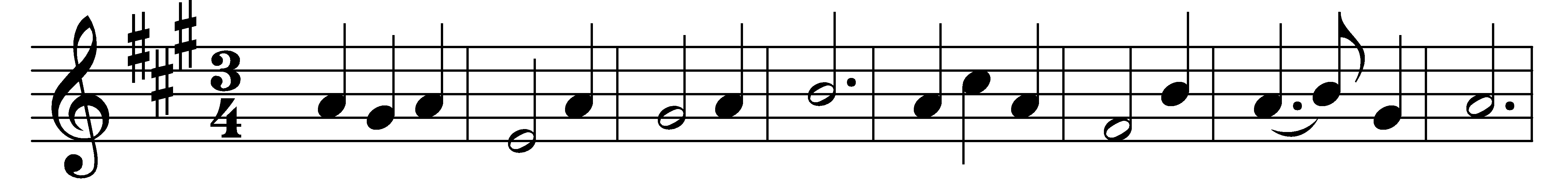 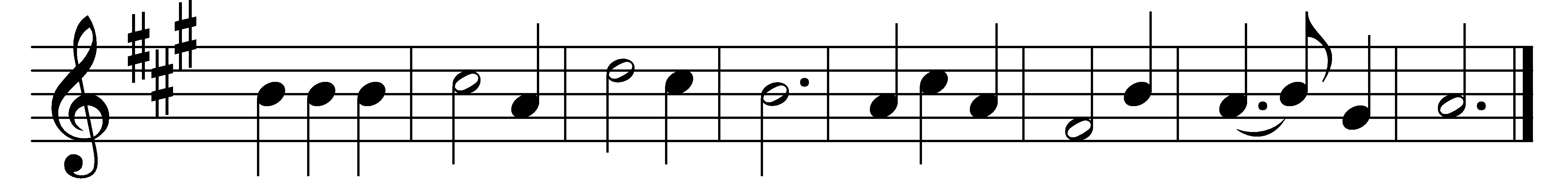 Lord of all being, throned afar,thy glory flames from sun and star;centre and soul of every sphere,yet to each loving heart how near!Sun of our life, thy quickening raysheds on our path the glow of day;star of our hope, thy softened lightcheers the long watches of the night.Lord of all life, below, above,whose light is truth, whose warmth is love,before thy ever-blazing thronewe ask no lustre of our own.Grant us thy truth to make us free,and kindling hearts that burn for thee,till all thy living altars claimone holy light, one heavenly flame.Words: Oliver Wendell Holmes (1809-1894)Music: From Methodist Harmonist, 1821, adapted and harmonised by Lowell Mason (1792-1872)